Gusford Primary School 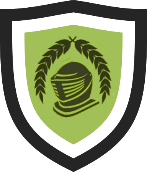 Curriculum Information - Spring 2Year 3 	Amazing Animals (Including Humans) 